LerSS 10-11 oktober 2020Preliminärt resultat LerSS 10-11 oktober 2020E-Jolle preliminärt resultat race 3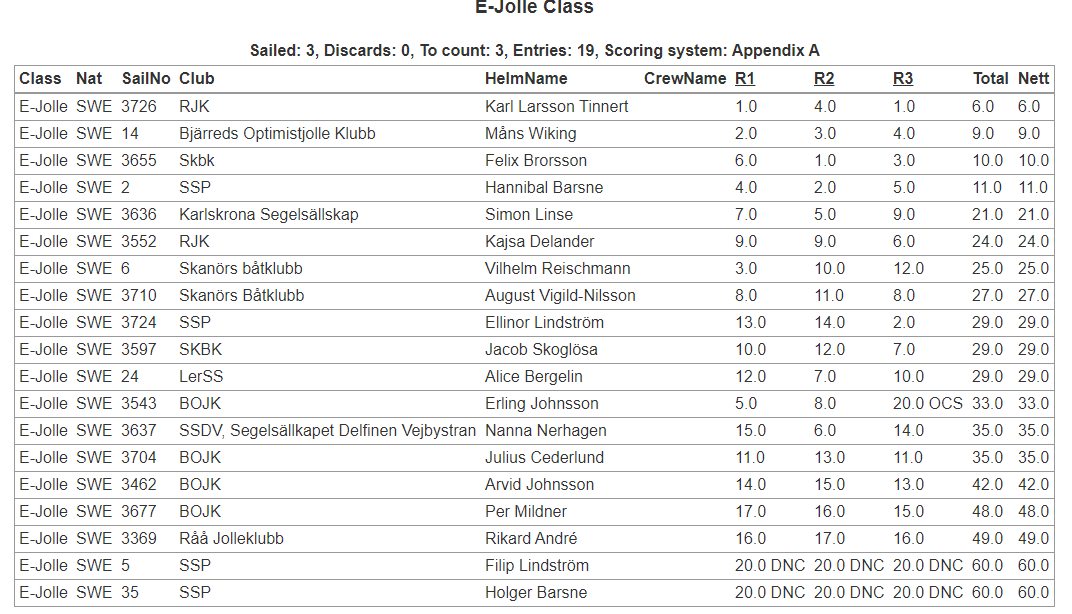 